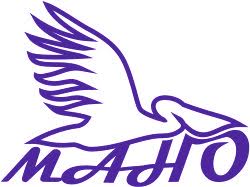 АВТОНОМНАЯ НЕКОММЕРЧЕСКАЯ ПРОФЕССИОНАЛЬНАЯ ОБРАЗОВАТЕЛЬНАЯ ОРГАНИЗАЦИЯ «МНОГОПРОФИЛЬНАЯ АКАДЕМИЯ НЕПРЕРЫВНОГО ОБРАЗОВАНИЯ»_______________________________________________________644043, г. Омск, ул.  Фрунзе, д.1, корп.4, офис 407;  бесплатный федеральный номер8-800-100-84-42;e-mail:cliomsk@gmail.comФорма  заявки на пробный ЕГЭ по английскому языкуФИО обучающегосяклассшколаКонтактный телефонобучающегося